Mayor of Suwon City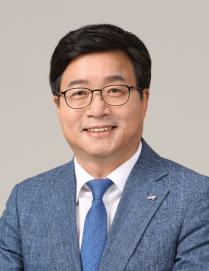 □ Personal Information ○ Name : YEOM Tae-young○ Date of Birth : July 25, 1960○ Education & Qualification- B.S. in Agricultural Chemistry, Seoul National University- Professional Environmental Engineer ○ Marital Status : Married with one son□ Key Careers○ Incumbent Posts- 5th~7th Popularly Elected Mayor, Suwon City, Republic of Korea(Jul. 2010 ~)- Supreme Council Member, Democratic Party of Korea (Aug. 2020 ~)- Chair, National Association of Mayors of Korea (Jul. 2019 ~)- Member, OECD Champion Mayors (Oct. 2017 ~)- Member, Global Executive Committee, ICLEI – Local Governments for Sustainability (Sep. 2010 ~)- Member, Executive Committee, CityNet(local governments’ association in the Asia Pacific Region) (Jan. 2018 ~)- Cochair, National Action for Constitutional Amendment on Decentralization (Oct. 2012 ~)- President, World Toilet Association (Nov. 2013 ~)- Member, Presidential Committee on Balanced National Development (Jul 2019 ~)- Cochair, Forum ‘Self-governance and Balance’(Jun. 2020 ~)- Standing Chair, Korea Democratic Leadership Council for Autonomy Decentralization(KDLC) (Jun. 2020 ~)○ Past Posts- Employee, Samsung C&T Corporation - Co-representative and Secretary General, Suwon Environmental Movement Center- Founding Secretary General(concurrently with Secretary General), Local Substantiality Alliance of Korea- Secretary to the President of Korea for National Agenda for Roh Moohyun Administration (Jan. 2005 ~ Feb. 2006)- Standing Auditor, Korea National Park Service- Member, Presidential Advisory Commission on Policy Planning (2007 ~ 2008)- Member, Presidential Committee on Jobs (2017 ~ 2019)- Vice Spokesperson, Democratic Party of Korea (2010)- Chair, World Heritage Cities Conference (Nov. 2010 ~ Oct. 2012)- Chair, National Association of Municipal Mayors, Democratic Party of Korea (Jul. 2017 ~ Jul. 2018)- Standing Chair, Local Governments Association for Town Creation (Sep. 2015 ~ Oct. 2018)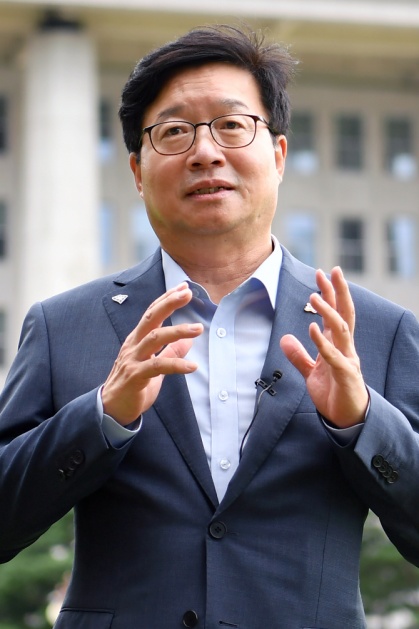 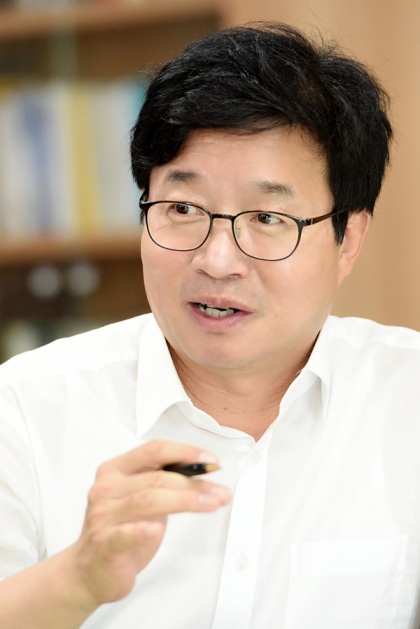 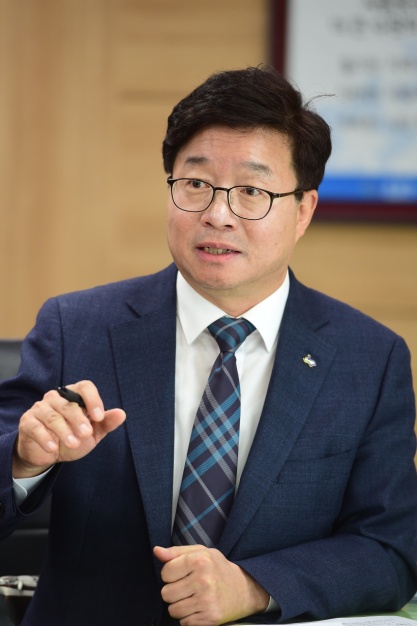 